ICS 67.120.10Bu tadil, Türk Standardları Enstitüsü Gıda, Tarım ve Hayvancılık İhtisas Kurulu’na bağlı TK15 Gıda ve Ziraat Teknik Komitesi’nce hazırlanmış ve TSE Teknik Kurulu’nun ……. tarihli toplantısında kabul edilerek yayımına karar verilmiştir.Madde 2 Atıf yapılan standartlar ve/veya dokümanlar listesinden aşağıdaki standartlar çıkartılmıştır.Madde 2 Atıf yapılan standartlar ve /veya dokümanlar listesine aşağıdaki standartlar eklenmiştir.Madde 4.2.3 Mikrobiyolojik özellikler maddesi Çizelge 3 aşağıdaki şeklide değiştirilmiştir;Çizelge 3 –Köftenini mikrobiyolojik özellikleriMadde 4.3 Özelik, muayene ve deney madde numaraları Çizelge 5’den aşağıdaki satırlar çıkartılmıştır.Madde “5.1 Numune alma " maddesi aşağıdaki şekilde değiştirilmiştir;5.1	Numune almaAmbalajı, ambalaj büyüklüğü, şekli, imal tarihi ve parti, seri/kod numarası aynı olan ve bir defada muayeneye sunulan köfte bir parti sayılır. Partiden numune TS EN ISO 17604' deki kurallar uygulanarak, TS 978'e göre alınır. Mikrobiyolojik analiz için numune TS EN ISO 6887-2’ye göre alınır ve numuneler + 4°C'u geçmeyen sıcaklıkta termos kaplarda ve en geç 2 saat içinde laboratuvara ulaştırılarak analize başlanır.Not - 	Aynı hamur karıştırıcısı veya teknesine ait köfte hamurundan bir defada elde edilen köfte aynı seri olarak kabul edilir.Madde 5.2.12, Madde 5.2.13, Madde 5.2.14, Madde 5.2.15, Madde 5.2.16  maddeleri standart metinden çıkartılmıştır. Madde numaraları bir önceki ve bir sonraki maddelere teselsül ettirilmiştir.Madde “5.2.10 Toplam aerobik mezofilik bakteri sayımı " maddesi aşağıdaki şekilde değiştirilmiştir;5.2.10	Aerobik koloni sayımıAerobik koloni sayımı, TS EN ISO 4833-1'e göre yapılır. Sonucun Madde 4.2.3'e uygun olup olmadığına bakılırMadde “5.2.17 Salmonella aranması" maddesi aşağıdaki şekilde değiştirilmiştir;5.2.17 Salmonella aranmasıSalmonella aranması, TS EN ISO 6579-1’e göre yapılır. Sonucun Madde 4.2.4’e uygun olup olmadığına bakılır.-  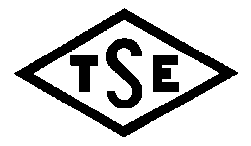 Sayfa 1/3TADİL TASARISIDRAFT AMENDMENTTS 10581: 2007tst T1:Köfte – PişmemişMeatball – UncookedTS NoTürkçe adıİngilizce adıTS 3446Et ve Et Mamullerinde Salmonella Aranması (Referans Metot)Meat and Meat Products Detection of Salmonella (Reference Method)TS 3834 ISO 2293Et ve et mamülleri/ Mikroorganizmaların sayımı 
30 ºC’da koloni sayım tekniği (Referans metot)Meat and meat products/ Enumeration of microorganism colony count technique at  (Reference method)  TS 6582-1 EN ISO 6888-1Gıda ve hayvan yemlerin mikrobiyolojisi-Koagulaz –Pozitif stafilokokların (Staphyloccus aureus ve diğer türler) sayımı için yatay metot-Bölüm 1: Baird -Parker agar besiyeri kullanarakMicrobiology of food and animal feeding stuffs-Harizonal method for the enumeration of coagulase-Positive spahylococcoci -Part 1: Technique using baird- Parker agar mediumTS EN ISO 7932Mikrobiyoloji-Bacillus Cereus Sayımı İçin Genel Kurallar-Koloni Sayım Tekniği (30 C'da)Microbiology of food and animal feeding stuffs – Horizontal method for the enumeration of presumptive Bacillus cereus - Colony-count technique at 30 degrees CTS EN ISO 7937Gıda ve hayvan yemlerinin mikrobiyolojisi -Clostridium perfringens sayımı için yatay yöntem- Koloni sayım tekniğiMicrobiology of food and animal feeding stuffs – Horizontal method for the enumeration of Clostridium perfringens – Colony count technique TS ISO 13681Et ve Et Ürünleri-Küf ve Maya Sayımı Koloni Sayım TekniğiMeat and Meat Products-Enumeration of Yeast and Moulds - Colony - Count TecniqueTS ISO 17410Gıda ve hayvan yemleri mikrobiyolojisi – Psikrotrofik mikroorganizmaların sayımı için yatay yöntemMicrobiology of food and animal feeding stuffs-Horizantal method for enumeration psychrotrophic microorganismsTS NoTürkçe adıİngilizce adıTS EN ISO 4833-1Gıda zinciri mikrobiyolojisi - Mikroorganizmaların sayımı için yatay yöntem -Bölüm 1: Dökme plak tekniğiyle 30°C’ta koloni sayımıMicrobiology of the food chain - Horizontal method for the enumeration of microorganisms - Part 1: Colony count at 30 degrees C by the pour plate techniqueTS EN ISO 6579-1*Besin zincirinin mikrobiyolojisi - Salmonella'nın tespiti, sayımı ve serotiplendirmesi için yatay yöntem - Bölüm 1: Salmonella spp.Microbiology of the food chain - Horizontal method for the detection, enumeration and serotyping of Salmonella - Part 1: Detection of Salmonella spp. (ISO 6579-1:2017)TS EN ISO 17604*Gıda ve hayvan yemleri mikrobiyolojisi -Mikrobiyolojik analiz için karkasdan numune almaMicrobiology of the food chain - Carcass sampling for microbiological analysisMikroorganizmancmMAerobik koloni sayısı*525x1055x106Escherichia coli O15750BulunmamalıBulunmamalıSalmonella (kob/25 g)*50BulunmamalıBulunmamalın: analize alınacak numune sayısı, c: “M” değeri taşıyabilecek en fazla numune sayısı, m: (n-c) sayıdaki numunede bulunabilecek en fazla değer, M: “c” sayıdaki numunede bulunabilecek en fazla değeridir.* kob: koloni oluşturan birimn: analize alınacak numune sayısı, c: “M” değeri taşıyabilecek en fazla numune sayısı, m: (n-c) sayıdaki numunede bulunabilecek en fazla değer, M: “c” sayıdaki numunede bulunabilecek en fazla değeridir.* kob: koloni oluşturan birimn: analize alınacak numune sayısı, c: “M” değeri taşıyabilecek en fazla numune sayısı, m: (n-c) sayıdaki numunede bulunabilecek en fazla değer, M: “c” sayıdaki numunede bulunabilecek en fazla değeridir.* kob: koloni oluşturan birimn: analize alınacak numune sayısı, c: “M” değeri taşıyabilecek en fazla numune sayısı, m: (n-c) sayıdaki numunede bulunabilecek en fazla değer, M: “c” sayıdaki numunede bulunabilecek en fazla değeridir.* kob: koloni oluşturan birimn: analize alınacak numune sayısı, c: “M” değeri taşıyabilecek en fazla numune sayısı, m: (n-c) sayıdaki numunede bulunabilecek en fazla değer, M: “c” sayıdaki numunede bulunabilecek en fazla değeridir.* kob: koloni oluşturan birimÖzelliklerÖzellik madde no.Muayene ve deney madde no.Mikrobiyolojik muayenePsikrofilik mikroorganizmaStaph. aureusBacillus cereusClostridium perfringensKüf4.2.34.2.34.2.34.2.34.2.35.2.155.2.125.2.135.2.145.2.16